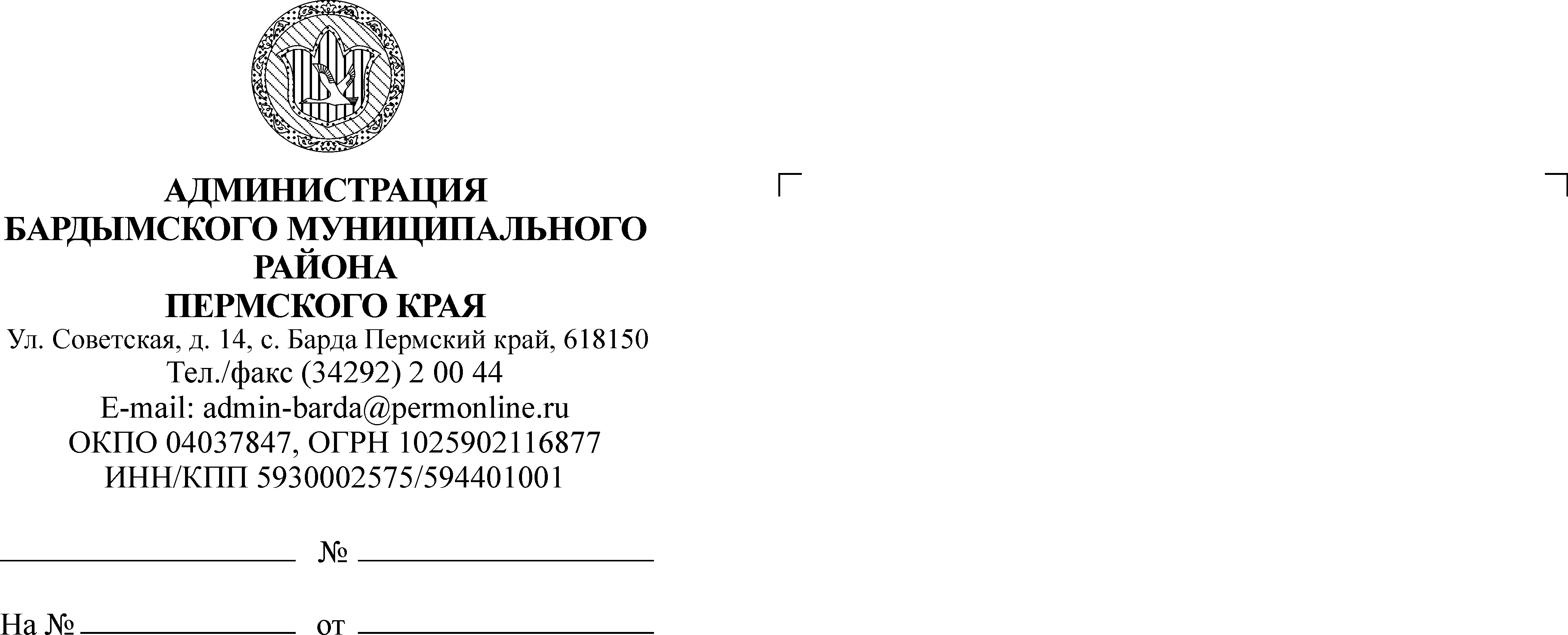 ЗЕМСКОЕ СОБРАНИЕБАРДЫМСКОГО МУНИЦИПАЛЬНОГО РАЙОНАПЕРМСКОГО КРАЯОДИННАДЦАТОЕ (ВНЕОЧЕРЕДНОЕ) ЗАСЕДАНИЕРЕШЕНИЕ 	29.09.2016									        № 188О принятии к осуществлению части полномочий Печменскогосельского поселенияРуководствуясь ч.4 ст.15 Федерального закона от 06.10.2003 № 131-ФЗ «Об общих принципах организации местного самоуправления в Российской Федерации», Бюджетным кодексом Российской Федерации, Уставом муниципального района, Земское Собрание Бардымского муниципального районаРЕШАЕТ:	1. Администрации Бардымского муниципального района принять к осуществлению часть полномочий администрации Печменского сельского поселения по решению вопросов местного значения:	-  по определению поставщиков (подрядчиков, исполнителей) для муниципального заказчика;- по разработке проектно-сметной документации объекта «Распределительные газопроводы с. Печмень и  д. Асюл  Бардымского района Пермского края с газовыми подводами к домам».2. Рекомендовать Администрации Бардымского муниципального района заключить Соглашение о передаче осуществления части полномочий в срок до 01.11.2016.	3. Решение опубликовать (разместить) на официальном Интернет - сайте Администрации Бардымского муниципального района – www.barda-rayon.ru.	4. Контроль исполнения решения возложить на председателя комиссии по экономической политике Сарбаева В.М.Председатель Земского СобранияБардымского муниципального района                                                    Х.Г.АлапановГлава муниципального района- глава Администрации Бардымского муниципального района                                                                               С.М.Ибраев30.09.2016